OWOSSO HIGH SCHOOL
BOYS VARSITY SOCCEROwosso High School Boys Varsity Soccer falls to vs LINDEN HS 6-0Tuesday, October 10, 2017
6:00 PM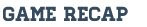 Owosso HS Trojans Boys soccer team lost to Linden 6-0. Linden is currently ranked fifth in the state for Division II according to Mlive.com. Linden outshot Owosso 20-5. Brendan Ihm was tested over and over. Without some fantastic saves by Ihm the game most certainly would have ended in a mercy.

Linden came out strong and scored in the first 13 seconds. They followed up with another goal in the 3rd minute. They scored again in the 17'. Owosso settled the pace down some and held off Linden until the 39' where they capitalized again. The score was 4-0 at halftime.

The Eagles played a solid positional soccer with great touch and passing and speed on the front line. Linden will be taking on Fenton in the first round of districts next week.

The Trojans played a much stronger second half. Linden scored in the 46' and the 60'. Owosso put some pressure on and Adam Dahl had a great opportunity later in the half. On another play late in the game off of a great flip throw from Sam Roose, Noah Jafri flicked it on to wide open Michael Snow. Michael's one timer was turned away by the Linden keeper.

Owosso plays Ionia tomorrow at 5:00 at Willman field. Tomorrow is senior night.

Districts start next Monday at Holly at 6:00PM.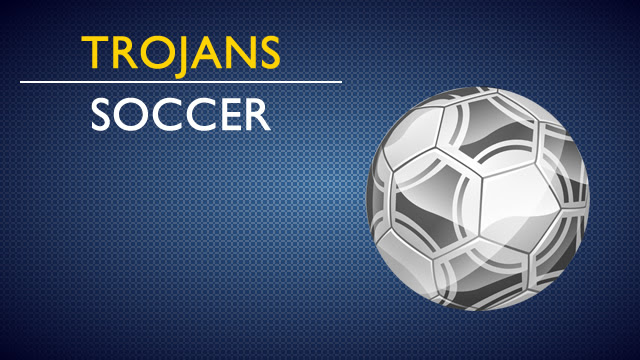 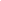 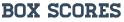 